現況照片黏貼表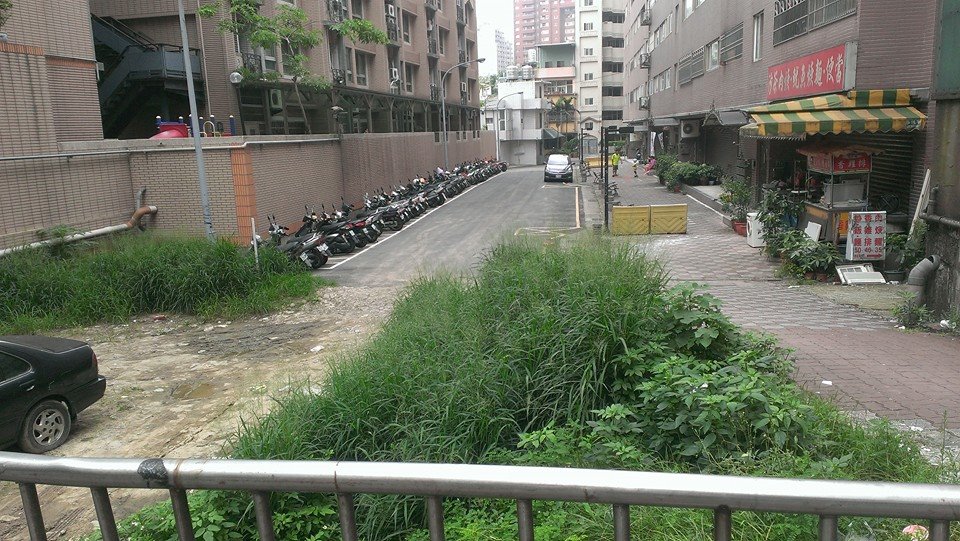 攝影時間民國103年ｏ月ｏ日上午ｏ時0分照片編號01攝影地點桃園市ｏｏ區ｏｏ路ｏｏ號前桃園市ｏｏ區ｏｏ路ｏｏ號前桃園市ｏｏ區ｏｏ路ｏｏ號前說    明路樹遷移案路樹遷移案路樹遷移案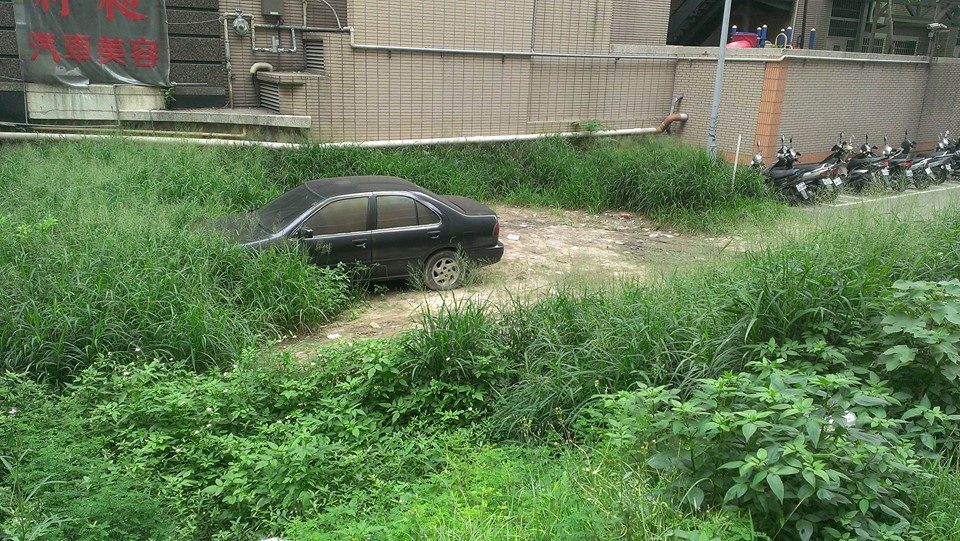 攝影時間民國103年ｏ月ｏ日上午ｏ時0分照片編號02攝影地點桃園市ｏｏ區ｏｏ路ｏｏ號前桃園市ｏｏ區ｏｏ路ｏｏ號前桃園市ｏｏ區ｏｏ路ｏｏ號前說    明路樹遷移案路樹遷移案路樹遷移案